Using data for Tower Hamlets: HousingStatistics and graphs available on the website Vision of Britain. This site has collated census and historical maps going back to 1840s. Most recent data is approx. 2000. These examples for Tower Hamlets district are at http://www.visionofbritain.org.uk/unit/10057346 Total population.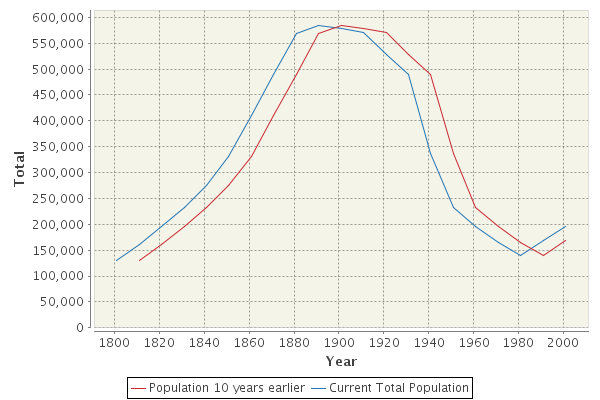 Total households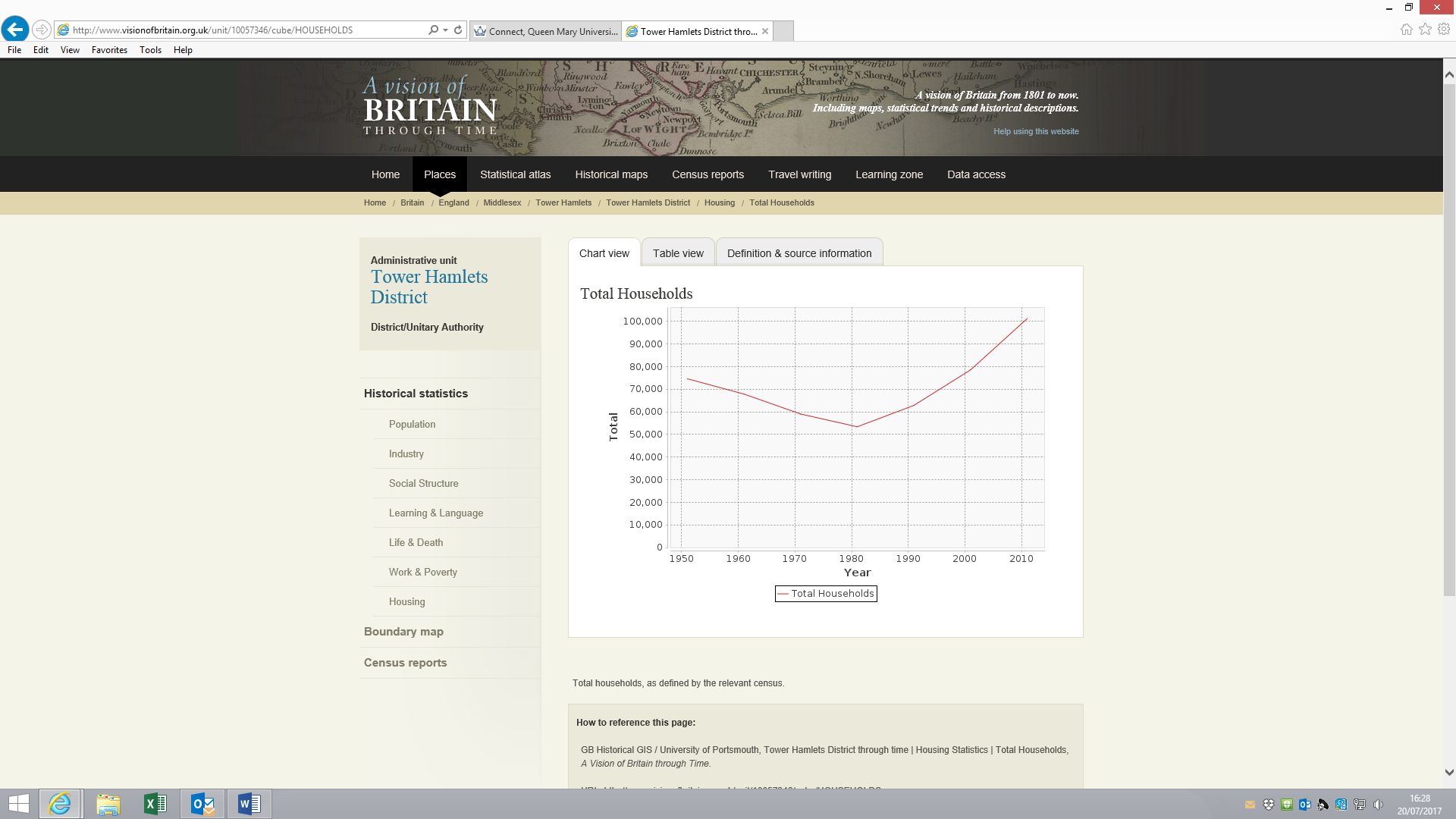 Sole use of at least one toilet per household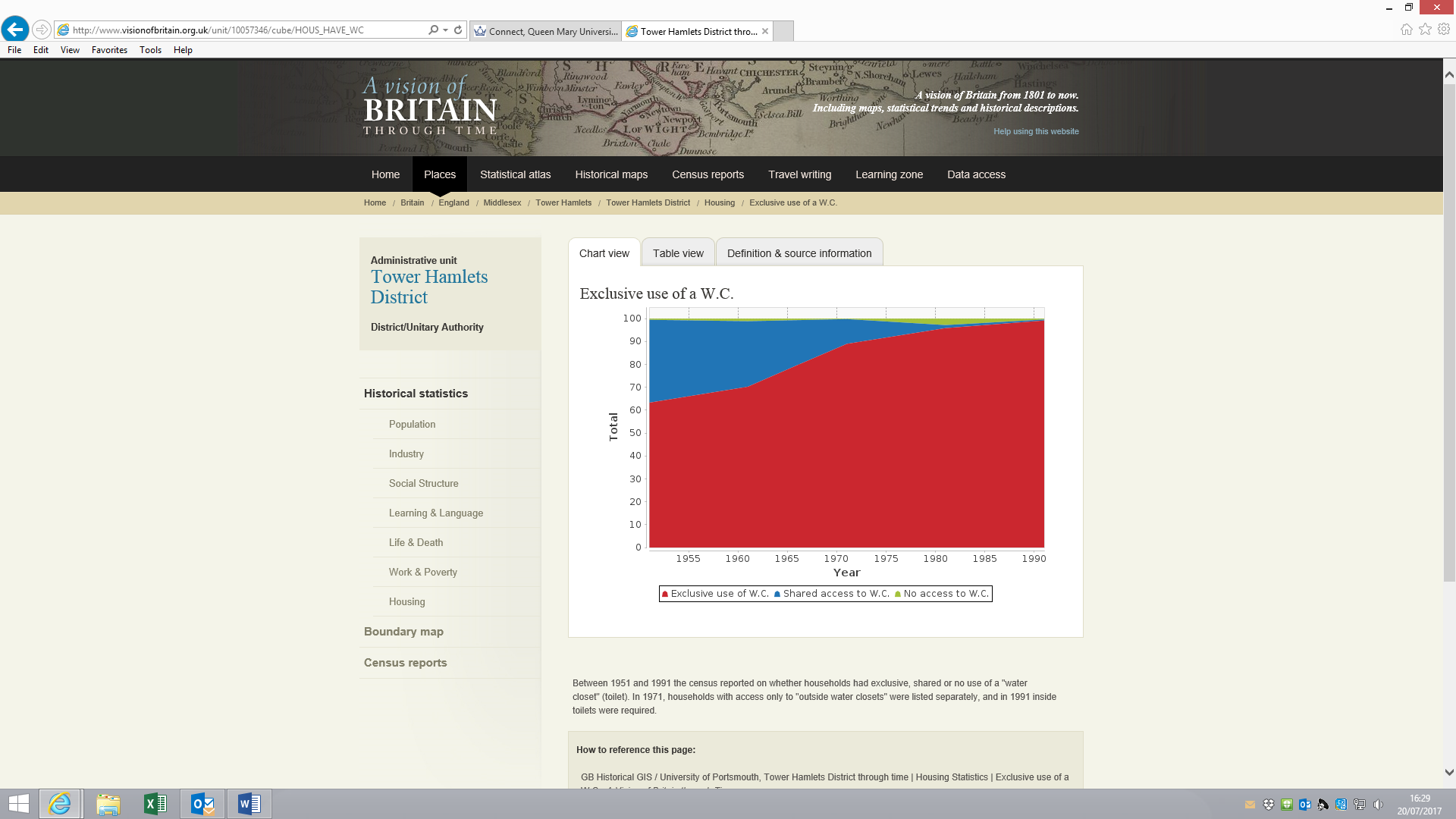 Housing Tenure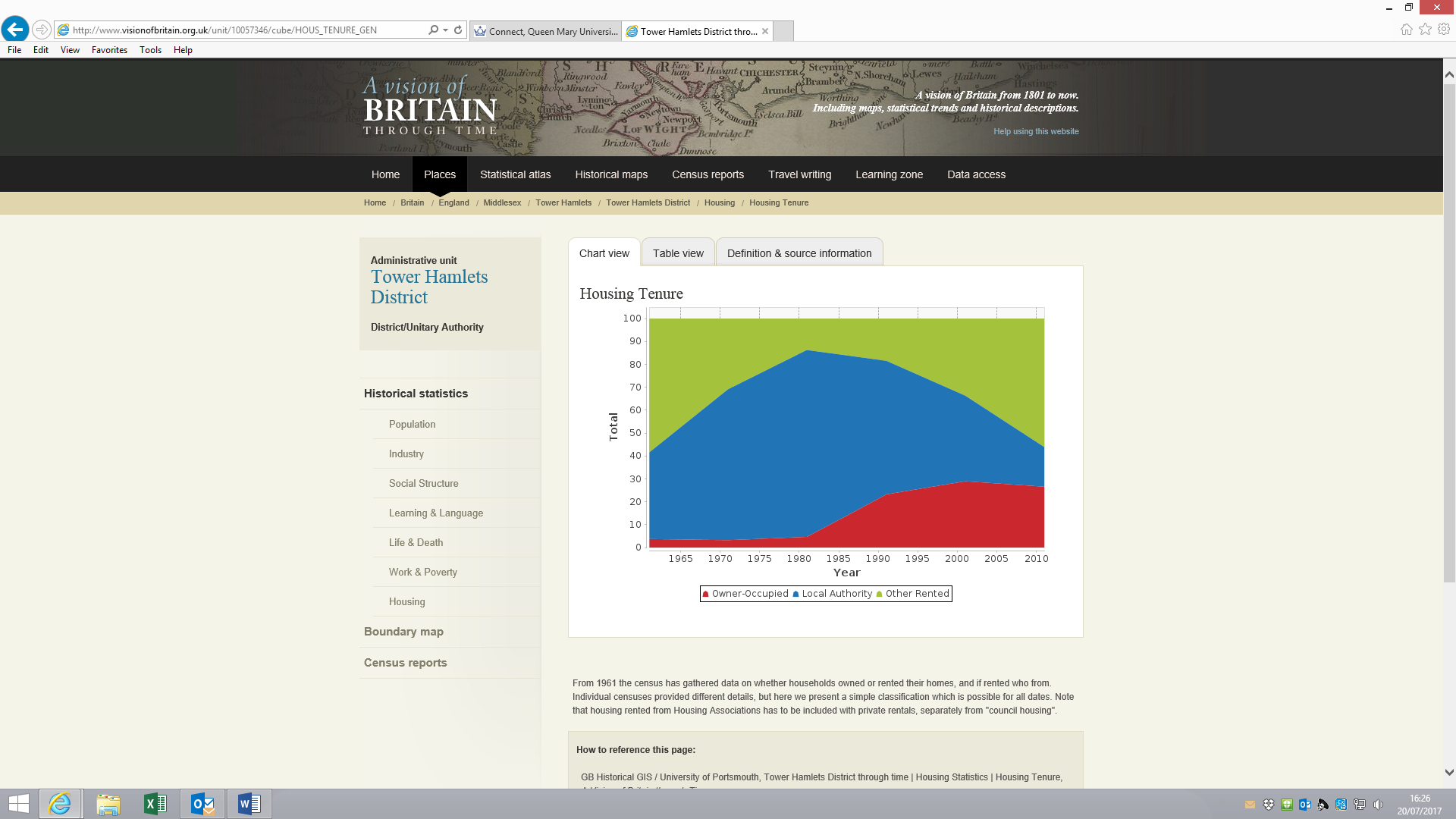 